ΕΛΛΗΝΙΚΗ ΔΗΜΟΚΡΑΤΙΑ ΔΗΜΟΤΙΚΗ ΕΠΙΧΕΙΡΗΣΗ ΥΔΡΕΥΣΗΣ ΚΑΙ ΑΠΟΧΕΤΕΥΣΗΣ                                                                                   ΠΡΕΒΕΖΑΣ (Δ.Ε.Υ.Α.Π.) «Προμήθεια καυσίμων Δ.Ε.Υ.Α. ΠΡΕΒΕΖΑΣ 2018»                                                     Ενδεικτικός Προϋπολογισμός:  30.000,00 € (χωρίς Φ.Π.Α.)                                                                         Χρηματοδότηση:  Ίδιοι πόροι                                                                       Κωδικός αριθμός είδους - CPV:                                                            Γενικός Κωδικός:  09100000-0 «Καύσιμα»                                                                          09132100-4 «Αμόλυβδη βενζίνη»                                                                           09134100-8 «Πετρέλαιο ντίζελ» Το παρόν αποτελεί ενδεικτικό προϋπολογισμό για την προμήθεια καυσίμων με τη διαδικασία του συνοπτικού διαγωνισμού για το έτος 2018. 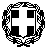 ΠΡΕΒΕΖΑ        …/…/2017Σελίδα 1 από 1 ΠΡΟΜΕΤΡΗΣΗ - ΕΝΔΕΙΚΤΙΚΟΣ ΠΡΟΫΠΟΛΟΓΙΣΜΟΣ  ΠΡΟΜΕΤΡΗΣΗ - ΕΝΔΕΙΚΤΙΚΟΣ ΠΡΟΫΠΟΛΟΓΙΣΜΟΣ  ΠΡΟΜΕΤΡΗΣΗ - ΕΝΔΕΙΚΤΙΚΟΣ ΠΡΟΫΠΟΛΟΓΙΣΜΟΣ  ΠΡΟΜΕΤΡΗΣΗ - ΕΝΔΕΙΚΤΙΚΟΣ ΠΡΟΫΠΟΛΟΓΙΣΜΟΣ  ΠΡΟΜΕΤΡΗΣΗ - ΕΝΔΕΙΚΤΙΚΟΣ ΠΡΟΫΠΟΛΟΓΙΣΜΟΣ   ΠΡΟΜΗΘΕΙΑ ΚΑΥΣΙΜΩΝ Δ.Ε.Υ.Α. ΠΡΕΒΕΖΑΣ 2018     ΠΡΟΜΗΘΕΙΑ ΚΑΥΣΙΜΩΝ Δ.Ε.Υ.Α. ΠΡΕΒΕΖΑΣ 2018     ΠΡΟΜΗΘΕΙΑ ΚΑΥΣΙΜΩΝ Δ.Ε.Υ.Α. ΠΡΕΒΕΖΑΣ 2018     ΠΡΟΜΗΘΕΙΑ ΚΑΥΣΙΜΩΝ Δ.Ε.Υ.Α. ΠΡΕΒΕΖΑΣ 2018     ΠΡΟΜΗΘΕΙΑ ΚΑΥΣΙΜΩΝ Δ.Ε.Υ.Α. ΠΡΕΒΕΖΑΣ 2018    Α/Α ΕΙΔΟΣ ΜΟΝΑΔΑ ΜΕΤΡΗΣΗΣ Κωδικός CPV ΟΛΙΚΗ ΠΟΣΟΤΗΤΑ ΜΕΣΟΣ ΟΡΟΣ ΤΙΜΗΣ ΛΙΑΝΙΚΗΣ/lt ΣΤΟ Ν. ΠΡΕΒΕΖΑΣ ΒΑΣΗ ΠΑΡ/ΡΙΟΥ ΤΙΜΩΝ ΚΑΥΣΙΜΩΝ (21/11/2017) (ΜΕ Φ.Π.Α. 24%) ΜΕΣΟΣ ΟΡΟΣ ΤΙΜΗΣ ΛΙΑΝΙΚΗΣ/lt ΣΤΟ Ν. ΠΡΕΒΕΖΙΑΣ ΒΑΣΗ ΠΑΡ/ΡΙΟΥ ΤΙΜΩΝ ΚΑΥΣΙΜΩΝ (21/11/2017) (ΧΩΡΙΣ Φ.Π.Α. 24%) ΔΑΠΑΝΗ 1 ΒΕΝΖΙΝΗ ΑΜΟΛΥΒΔΗ 95 ΟΚΤ lt 09132100-4 «Αμόλυβδη βενζίνη» 6.650,40 1,534 € 1,23 € 8.180,00€ 2 ΠΕΤΡΕΛΑΙΟ ΚΙΝΗΣΗΣ lt 09134100-8 «Πετρέλαιο ντίζελ» 20.980,76 1,301 € 1,04 € 21.820,00€ ΣΥΝΟΛΟ: ΣΥΝΟΛΟ: ΣΥΝΟΛΟ: ΣΥΝΟΛΟ: ΣΥΝΟΛΟ: 30.000,00€ Φ.Π.Α. 24%: Φ.Π.Α. 24%: Φ.Π.Α. 24%: Φ.Π.Α. 24%: Φ.Π.Α. 24%: 7.200,00€ ΣΥΝΟΛΙΚΗ ΔΑΠΑΝΗ: ΣΥΝΟΛΙΚΗ ΔΑΠΑΝΗ: ΣΥΝΟΛΙΚΗ ΔΑΠΑΝΗ: ΣΥΝΟΛΙΚΗ ΔΑΠΑΝΗ: ΣΥΝΟΛΙΚΗ ΔΑΠΑΝΗ: 37.200,00€ Συντάχθηκε Ο Δντης Τ.Υ ΝΙΚΟΛΑΟΣ ΣΑΜΠΟΣΕλέγχθηκε & Θεωρήθηκε                                                                      Ο Γεν. Δ/ντης ΠΑΠΟΥΤΣΗΣ ΚΩΝ/ΝΟΣ